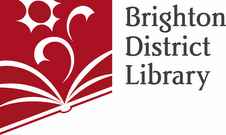 PRESS RELEASECONTACT: Margaret VergithMedia Relations CoordinatorBrighton District Librarymrvergith@brightonlibrary.infoNewly Renovated Brighton District Library Invites the Public toCelebrate at Holiday Open HouseBrighton, MI - November 19, 2019 - The Brighton District Library invites the public to stop in to see and celebrate our newly renovated library at our Holiday Open House, December 7 from 11 a.m. – 2 p.m. Guests will discover an expanded interior that is bright, highly-functional, and modern throughout. Enjoy our new and improved library and a day of celebration with family-friendly programs and activities for all ages. Festivities begin at 11 a.m. with a special visit from Santa and his magical reindeer. Kids can guess which reindeer Santa has brought. Jolly old Saint Nick will hear children’s wishes for Christmas throughout the day in the newly expanded Youth Department. Pictures are welcome!Warm up next to our new fireplace and enjoy the sounds and songs of the season with a performance by Vintage Strings Band from 11:30 a.m. to 1 p.m. These outstanding musicians play banjo, guitar, mandolin, twin fiddles, hammer dulcimers, harmonica, harp and keyboard. It’s a great concert for all ages and kids can join in too with instruments provided. Then let the bells ring with holiday music provided by the First United Methodist Church of Brighton Bell Choir from 1-1:30 p.m. All ages are invited to join in the ringing and singing of favorite seasonal songs.Throughout the day there will be wintery crafts to make, holiday stories, winter tales, cookies, refreshments, and fun for everyone! The Holiday Open House is made possible by the Friends of the Brighton District Library. The Library is located at 100 Library Drive, Brighton. For information call 810-229-6571 ext. 223.# # #